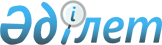 Об установлении квоты рабочих мест для инвалидов Павлодарского района
					
			Утративший силу
			
			
		
					Постановление акимата Павлодарского района Павлодарской области от 29 апреля 2015 года № 145/4. Зарегистрировано Департаментом юстиции Павлодарской области 19 мая 2015 года № 4468. Утратило силу постановлением акимата Павлодарского района Павлодарской области от 13 мая 2016 года № 148/5      Сноска. Утратило силу постановлением акимата Павлодарского района Павлодарской области от 13.05.2016 № 148/5.

      В соответствии с подпунктом 1) статьи 31 Закона Республики Казахстан от 13 апреля 2005 года "О социальной защите инвалидов в Республике Казахстан", подпунктом 5-2) статьи 7 Закона Республики Казахстан от 23 января 2001 года "О занятости населения", в целях оказания содействия занятости инвалидов, нуждающихся в трудоустройстве, акимат Павлодарского района ПОСТАНОВЛЯЕТ:

      1. Установить квоту рабочих мест для инвалидов в размере трех процентов от общей численности рабочих мест на предприятиях и в организациях Павлодарского района независимо от форм собственности.

      2. Государственное учреждение "Отдел занятости и социальных программ Павлодарского района" обеспечить содействие в трудоустройстве нуждающихся инвалидов на квотируемые рабочие места путем выдачи соответствующих направлений работодателям.

      3. Контроль за исполнением данного постановления возложить на заместителя акима района по социальным вопросам.

      4. Настоящее постановление вводится в действие по истечении десяти календарных дней после дня его первого официального опубликования.


					© 2012. РГП на ПХВ «Институт законодательства и правовой информации Республики Казахстан» Министерства юстиции Республики Казахстан
				
      Аким района

Н. Ауталипов
